PRAVILNIKO SADRŽAJU I FORMI FINANSIJSKIH IZVJEŠTAJA ZA INVESTICIJSKE FONDOVE("Službene novine Federacije BiH", broj: 81/21)Poglavlje I. Opće odredbeČlan 1.(Predmet Pravilnika)(1) Ovim pravilnikom propisuju se obrasci i sadržaj pozicija u obrascima za investicijske fondove:- Izvještaj o finansijskom položaju na kraju perioda (Bilans stanja),- Izvještaj o ukupnom rezultatu za period (Bilans uspjeha),- Izvještaj o promjenama neto imovine, i- Izvještaj o tokovima gotovine (Izvještaj o gotovinskim tokovima, u daljem tekstu zajedno: "obrasci"),kao i bilješke uz finansijske izvještaje.(2) Investicijski fondovi trebaju koristiti obrasce koje se nalaze u prilozima 1., 2., 3. i 4. ovog pravilnika, koji sadrže jednodimenzionalni bar kod i čine njegov sastavni dio.Član 2.(Sadržaj Pravilnika)(1) Sadržaj pozicija navedenih obrazaca je definiran uputstvima u čl. 4., 6., 8. i 11. ovog Pravilnika.(2) U obrasce se upisuju iznosi u konvertibilnim markama, bez decimalnih mjesta.Poglavlje II. ObrasciOdjeljak A. Izvještaj o finansijskom položaju na kraju periodaČlan 3.(Obrazac Izvještaj o finansijskom položaju na kraju perioda)(1) Prilikom izrade finansijskog izvještaja, u obrazac Izvještaj o finansijskom položaju na kraju perioda investicijski fond unosi podatke, u kolone 5 i 6, pod oznakom AOP 001 do AOP 059 (kolona 4), a prema sadržaju pozicija kolone 2 definisanim u članu 4. ovog pravilnika.(2) U kolonu 6 obrasca unose se podaci iz kolone 5 iz obrasca za prethodni obračunski period (početno stanje), dok se podaci u koloni 5 unose preuzimanjem zatvorenih salda sa konta na kraju tekuće godine, odnosno na kraju obračunskog perioda za koji se priprema finansijski izvještaj.(3) Ako su podaci u koloni 5 iz prethodne godine korigovani u skladu sa računovodstvenim i drugim propisima, u kolonu 6 unose se tako korigovani podaci.Član 4.(Sadržaj pozicija)Prilikom popunjavanja obrasca Izvještaj o finansijskom položaju na kraju perioda, investicijski fond unosi podatke u kolone 5 i 6 u skladu sa sljedećim sadržajem pozicija kolone 2:Odjeljak B. Izvještaj o ukupnom rezultatu za periodČlan 5.(Obrazac Izvještaj o ukupnom rezultatu za period)(1) Prilikom izrade finansijskog izvještaja, u obrazac Izvještaj o ukupnom rezultatu za period investicijski fond unosi podatke, u kolone 5 i 6, pod oznakom AOP 201 do AOP 255 (kolona 4), a prema sadržaju pozicija kolone 2 definiranim u članu 6. ovog pravilnika. Nadalje, ako je primjenjivo, u kolone 5 i 6, pod oznakom AOP 256 i AOP 257, unose se podaci o zaradi po dionici.(2) U kolonu 6 obrasca unose se podaci iz kolone 5 iz obrasca za prethodni obračunski period, dok se podaci u koloni 5 unose preuzimanjem zatvorenih salda sa konta na kraju tekuće godine, odnosno na kraju obračunskog perioda za koji se priprema finansijski izvještaj.(3) Ako su podaci u koloni 5 iz prethodne godine korigovani u skladu sa računovodstvenim i drugim propisima, u kolonu 6 unose se tako korigovani podaci.Član 6.(Sadržaj pozicija)Prilikom popunjavanja obrasca Izvještaj o ukupnom rezultatu za period, investicijski fond unosi podatke u kolone 5 i 6 u skladu sa sljedećim sadržajem pozicija kolone 2:Odjeljak C. Izvještaj o promjenama neto imovine (kapitala)Član 7.(Obrazac Izvještaj o promjenama neto imovine)(1) Prilikom popunjavanja obrasca Izvještaj o promjenama neto imovine koriste se podaci iz propisanih obrazaca Izvještaja o finansijskom položaju na kraju perioda i Izvještaja o ukupnom rezultatu za period, podaci navedeni u bilješkama uz finansijske izvještaje i drugi podaci iz poslovnih knjiga.(2) U Izvještaj se obavezno unose podaci za prethodnu izvještajnu godinu i podaci za tekuću izvještajnu godinu.Član 8.(Sadržaj pozicija)Prilikom popunjavanja obrasca Izvještaj o promjenama neto imovine, investicijski fond unosi podatke u kolone 3 i 4 u skladu sa sljedećim sadržajem pozicija kolone 1:Odjeljak D. Izvještaj o tokovima gotovineČlan 9.(Obrazac Izvještaj o tokovima gotovine)(1) Pod tokovima gotovine, u smislu ovog pravilnika, podrazumijevaju se naplate i isplate u gotovini i gotovinskim ekvivalentima u smislu MRS 7 preko blagajne, transakcijskih i drugih računa, isključujući kompenzacije, asignacije, cesije i druge slične načine bezgotovinskih naplata, odnosno plaćanja.(2) Prijenos između pojedinih konta gotovine i gotovinskih ekvivalenata u okviru istog investicijskog fonda ne smatra se gotovinskim tokom.(3) Iznos gotovinskih priliva i odliva utvrđuje se na osnovu evidencije o prilivima i odlivima gotovine i gotovinskih ekvivalenata preko blagajne, transakcijskih i drugih računa ili na osnovu podataka sa odgovarajućih konta i grupa konta iz knjigovodstva investicijskog fonda.Član 10.(Unos podataka)(1) U obrazac Izvještaj o tokovima gotovine investicijski fond unosi podatke, u kolone 6 i 7, a prema sadržaju pozicija kolone 2 definiranim u čl. 10. i 11. ovog pravilnika.(2) U kolonu 7 obrasca unose se podaci iz kolone 6 iz obrasca za prethodni obračunski period, dok se u kolonu 6 unose gotovinski tokovi i promjene nastale tokom tekuće godine, odnosno tokom obračunskog perioda za koji se priprema finansijski izvještaj.(3) Ako su podaci u koloni 6 iz prethodne godine korigovani u skladu sa računovodstvenim i drugim propisima, u kolonu 7 unose se tako korigovani podaci.Član 11.(Obrazac Izvještaj o tokovima gotovine)U obrascu Izvještaj o tokovima gotovine, AOP pozicije 401 do 431, prema nazivima pozicija, unose se gotovinski prilivi i odlivi investicijskog fonda kako slijedi:Odjeljak E. Bilješke uz finansijske izvještajeČlan 12.(Sadržaj bilješki)(1) Pored obrazaca, (uključujući i Izvještaj o promjenama na kapitalu koji je propisan posebnim pravilnikom) investicijski fondovi trebaju pripremiti i bilješke uz obrasce.(2) Bilješke sadrže dopunske informacije (tekstualni opis ili raščlanjivanje) za materijalno značajne stavke prezentirane u Izvještaju o finansijskom položaju na kraju perioda, Izvještaju o ukupnom rezultatu za period, Izvještaju o promjenama neto imovine i Izvještaju o tokovima gotovine.(3) U bilješkama se, uz zahtjeve propisane članom 37. st. (3) i (4) Zakona o računovodstvu i reviziji u Federaciji Bosne i Hercegovine ("Službene novine Federacije BiH", broj 15/21) prezentiraju:a) informacije o osnovi za sastavljanje obrazaca i primijenjenim računovodstvenim politikama,b) objavljuju informacije koje zahtijevaju MSFI u vezi s pozicijama koje investicijski fondovi imaju u svojim obrascima, a koje nisu detaljno prikazane na obrascima ic) pružaju dodatne informacije koje nisu prezentirane u obrascima, ali su relevantne za njihovo razumijevanje.(4) U obrascima Izvještaj o finansijskom položaju na kraju perioda, Izvještaj o ukupnom rezultatu za period i Izvještaj o tokovima gotovine, u koloni 3, unose se brojevi napomena za materijalno značajne stavke iz obrazaca na koje se te bilješke i odnose.(5) Bilješke se moraju prezentirati sistematski, koliko god je to moguće.Poglavlje III. Prijelazne i završne odredbeČlan 13.(Primjena Izvještaja)Danom početka primjene ovog pravilnika prestaje primjena odgovarajućih obrazaca iz Pravilnika o kontnom okviru, sadržaju računa u kontnom okviru i sadržaju i formi finansijskih izvještaja za investicione fondove ("Službene novine Federacije BiH", br. 82/10 i 3/21).Član 14.(Stupanje na snagu)Ovaj pravilnik stupa na snagu narednog dana od dana objavljivanja u "Službenim novinama Federacije BiH", a primjenjivat će se počev od finansijskih izvještaja za periode koji počinju 01. januara 2022. godine i nakon toga.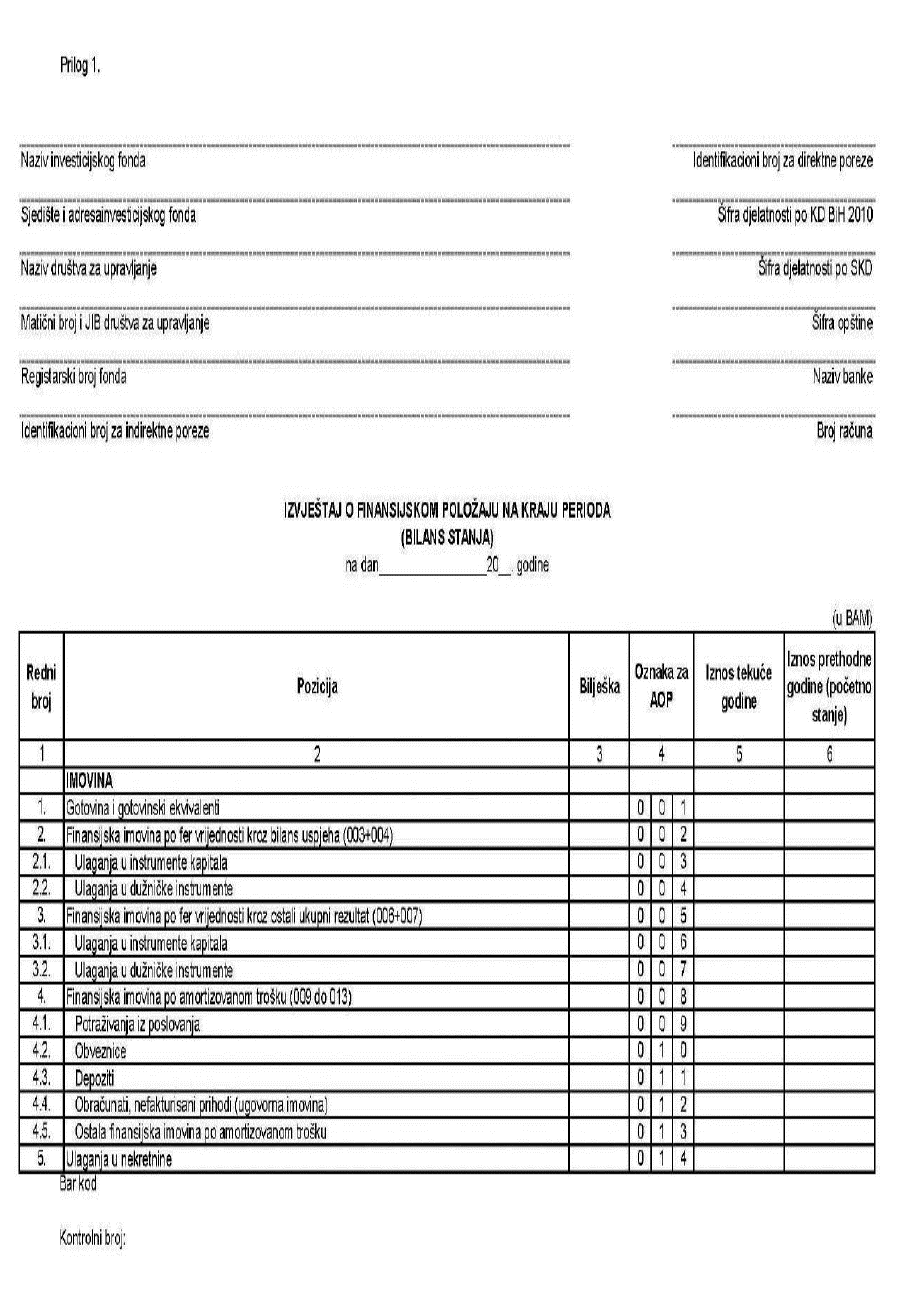 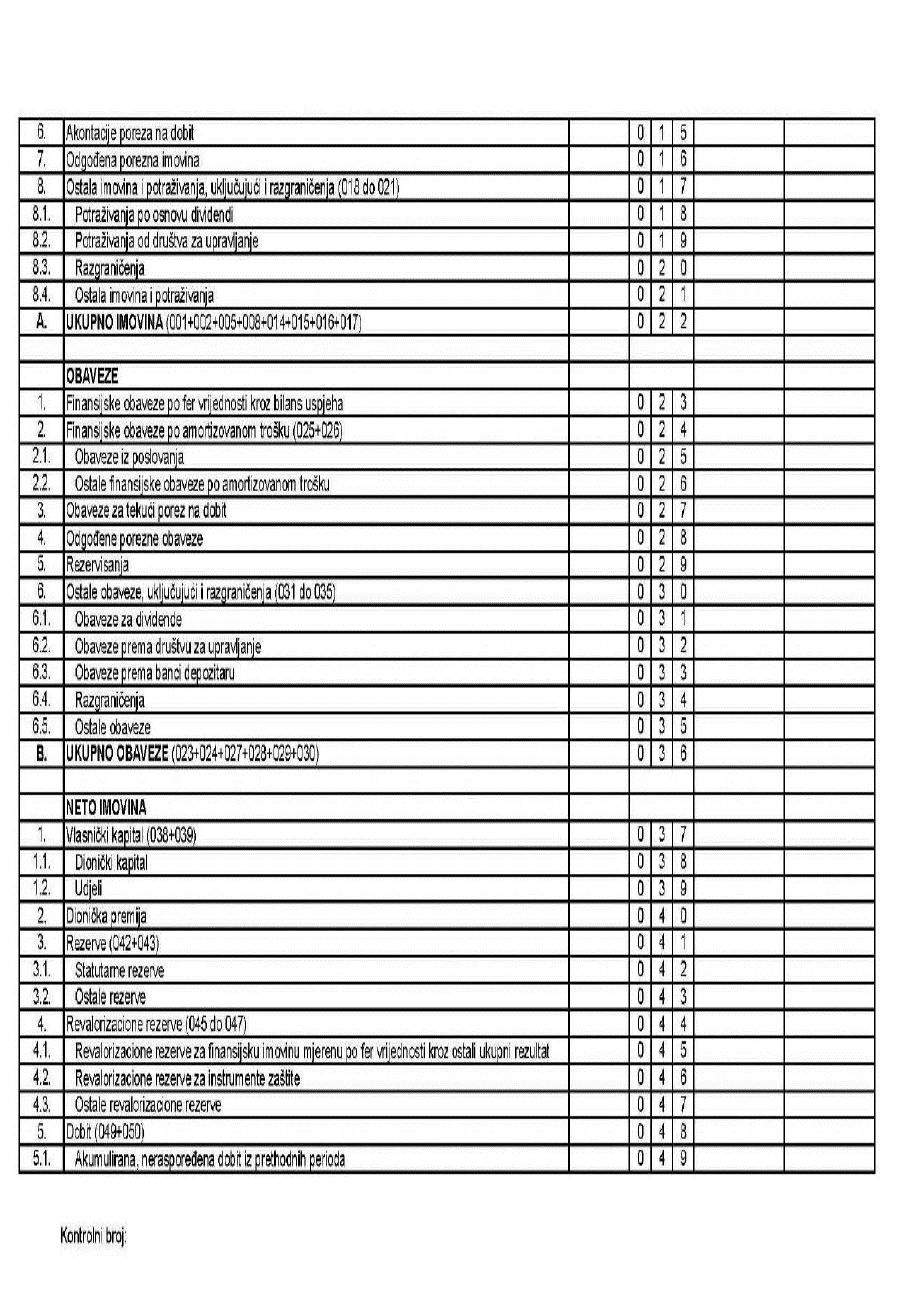 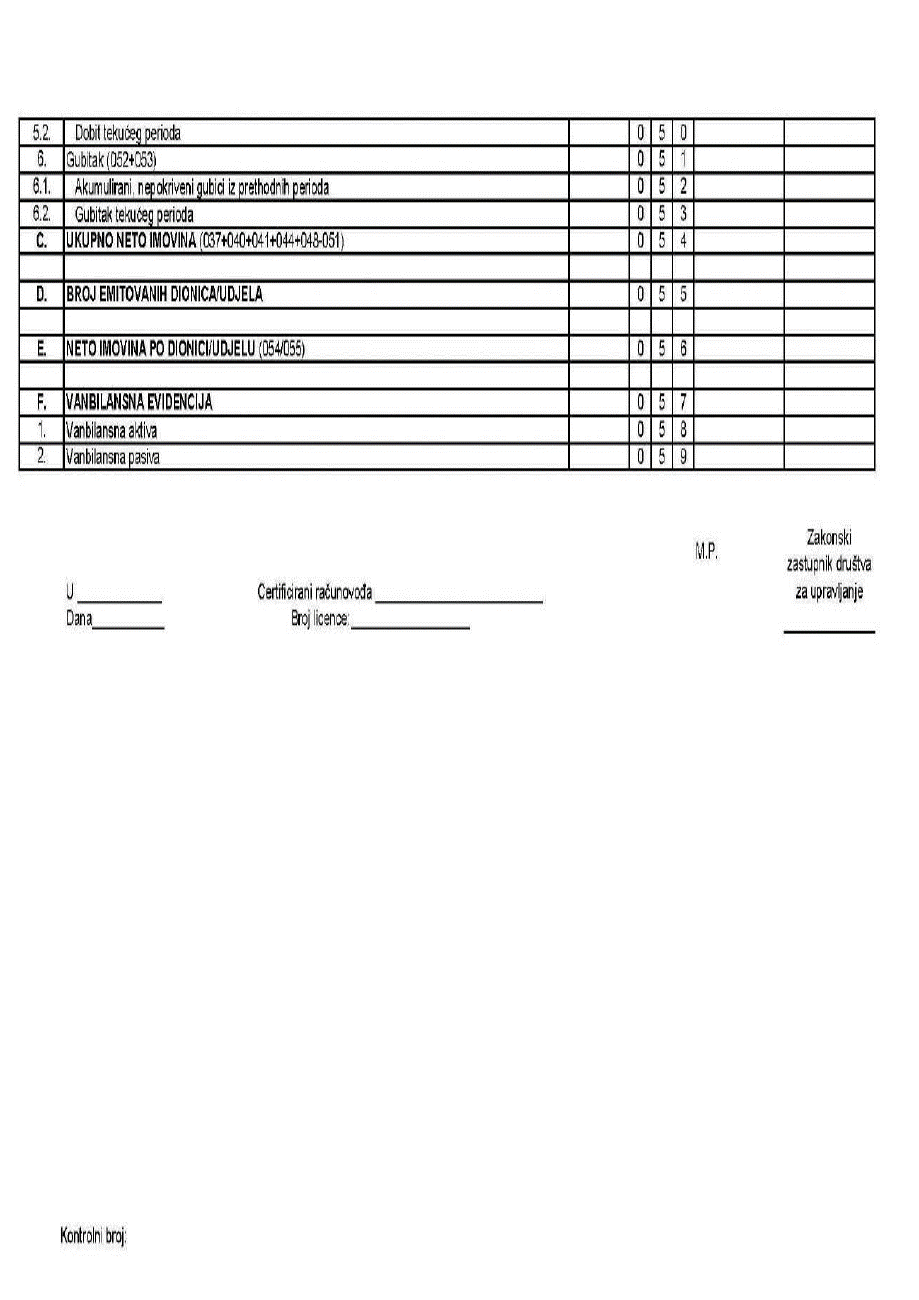 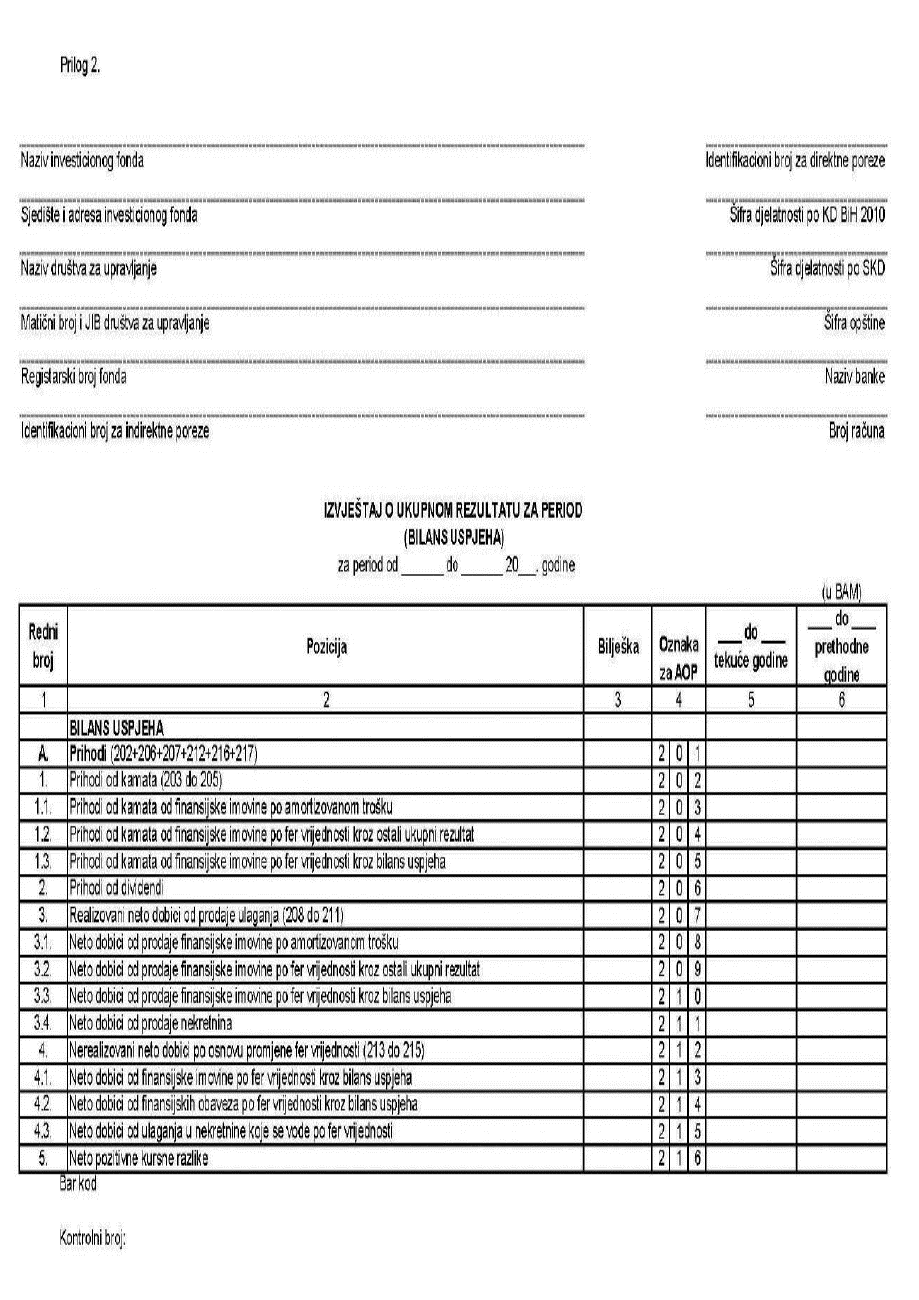 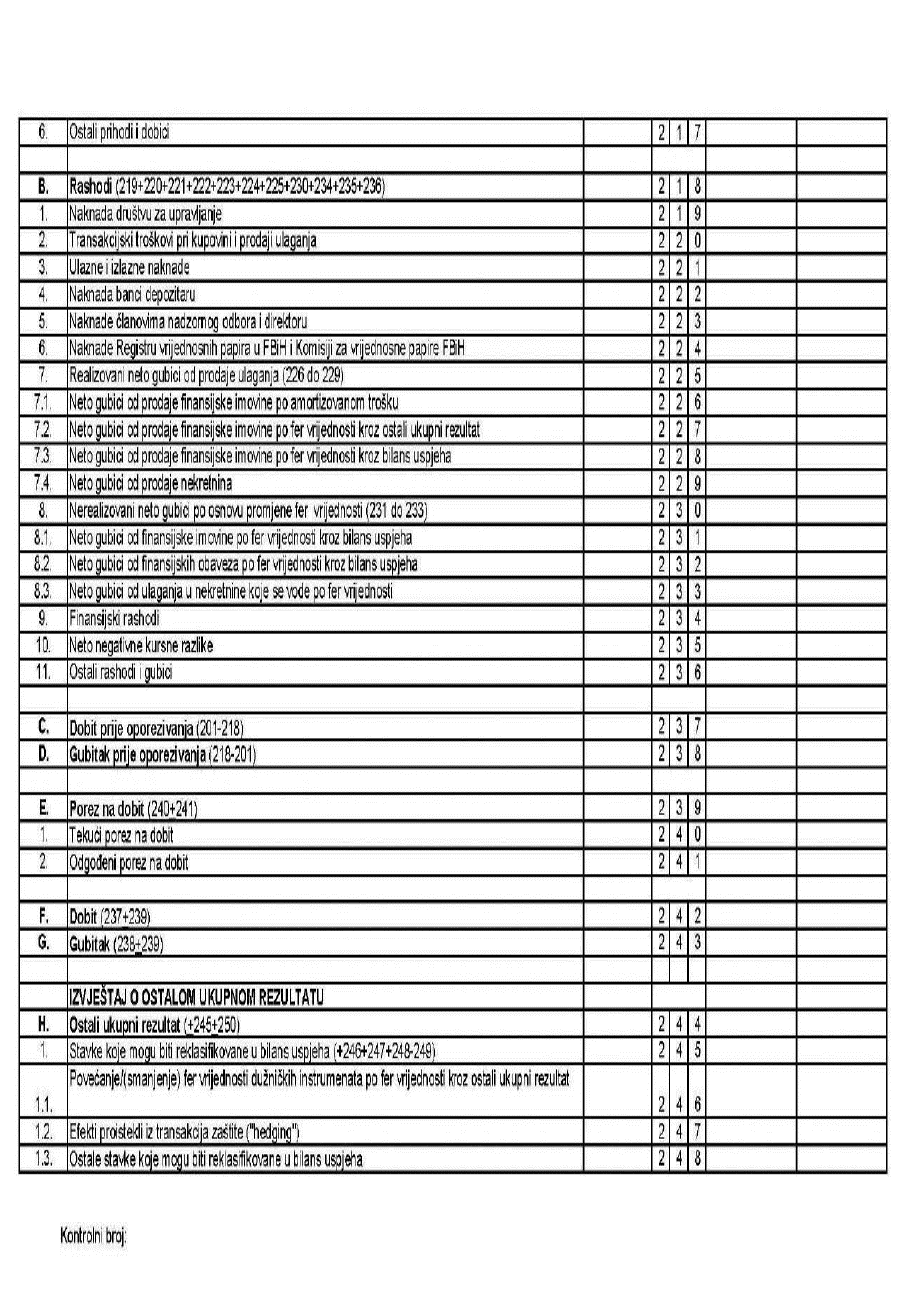 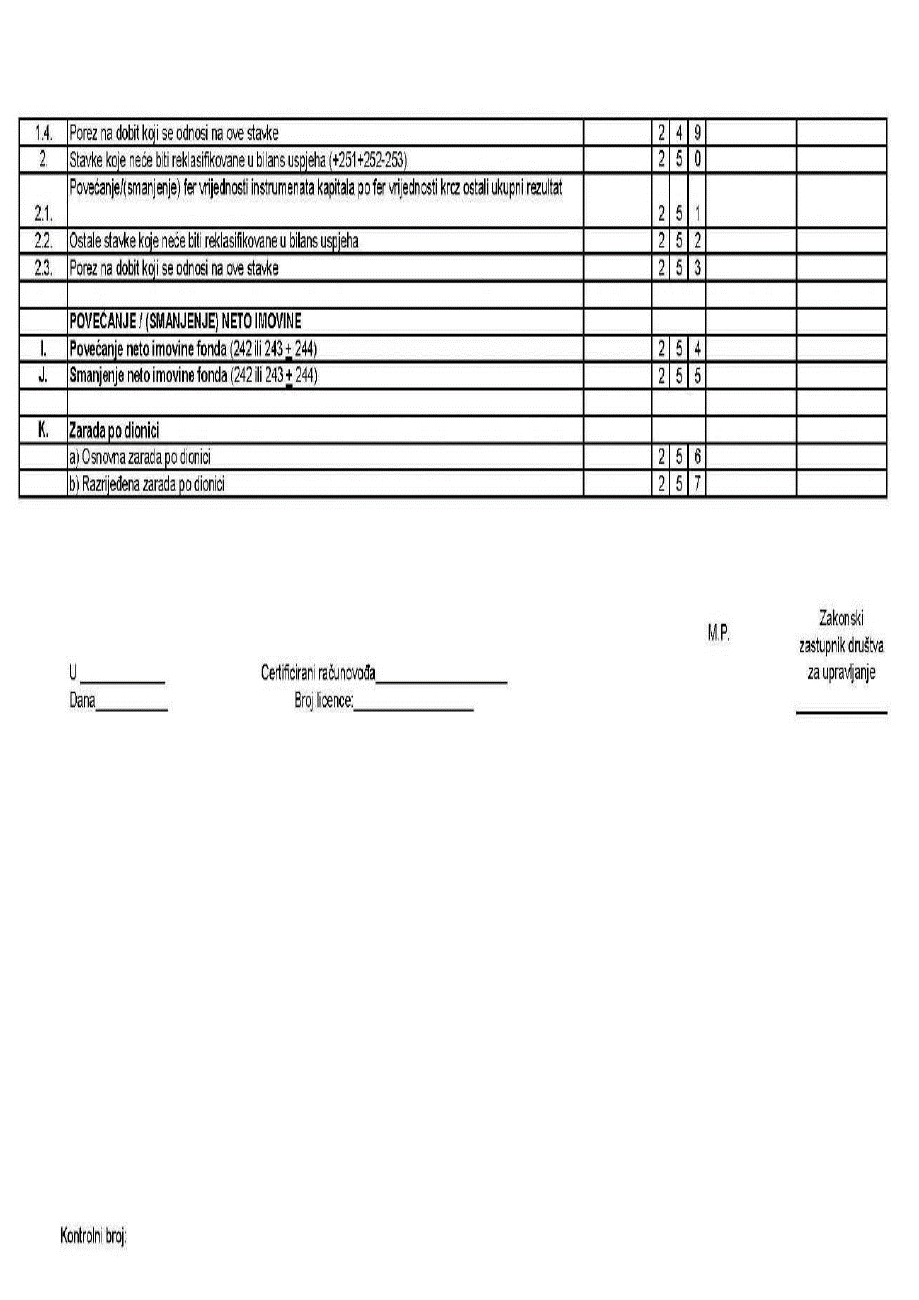 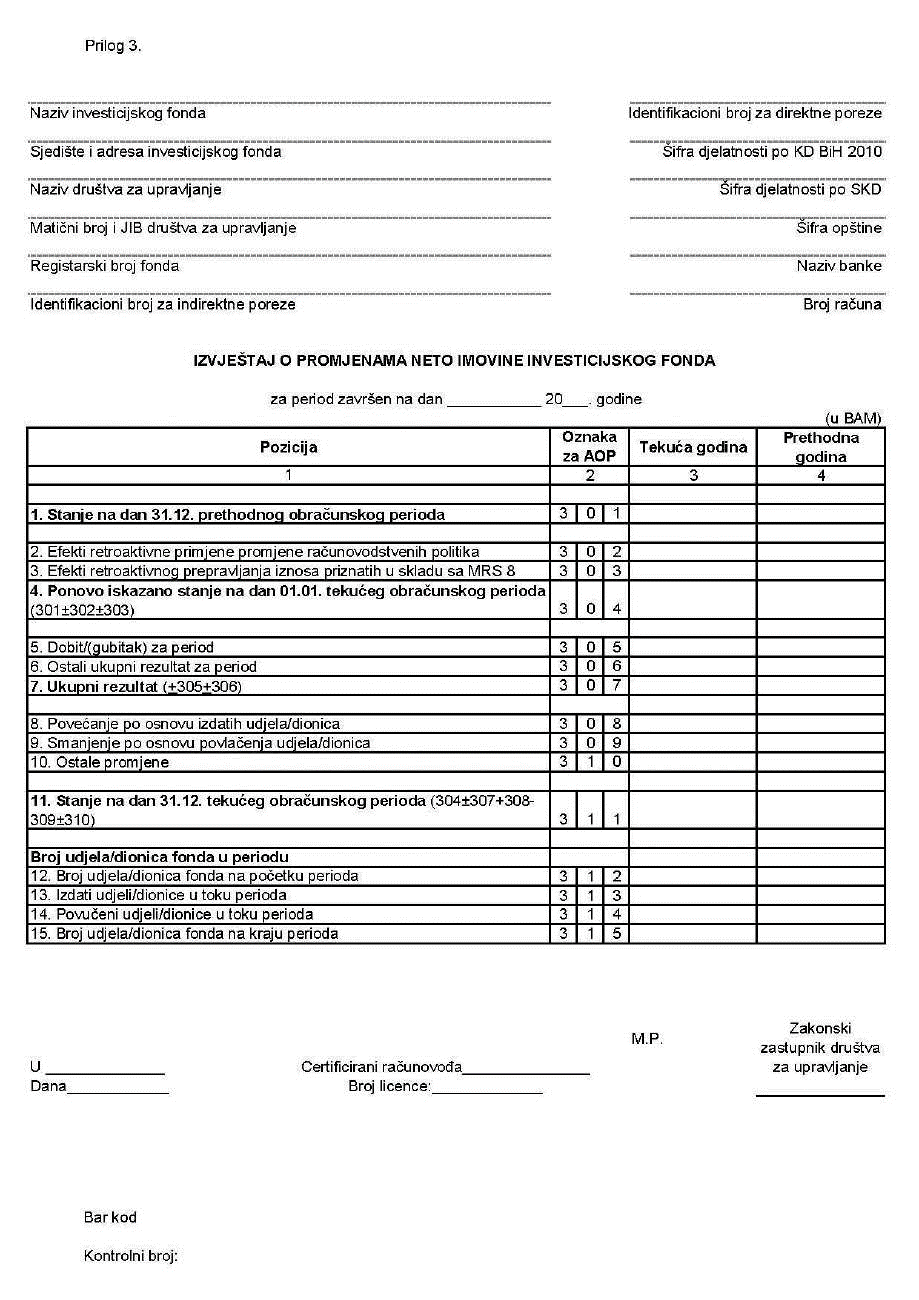 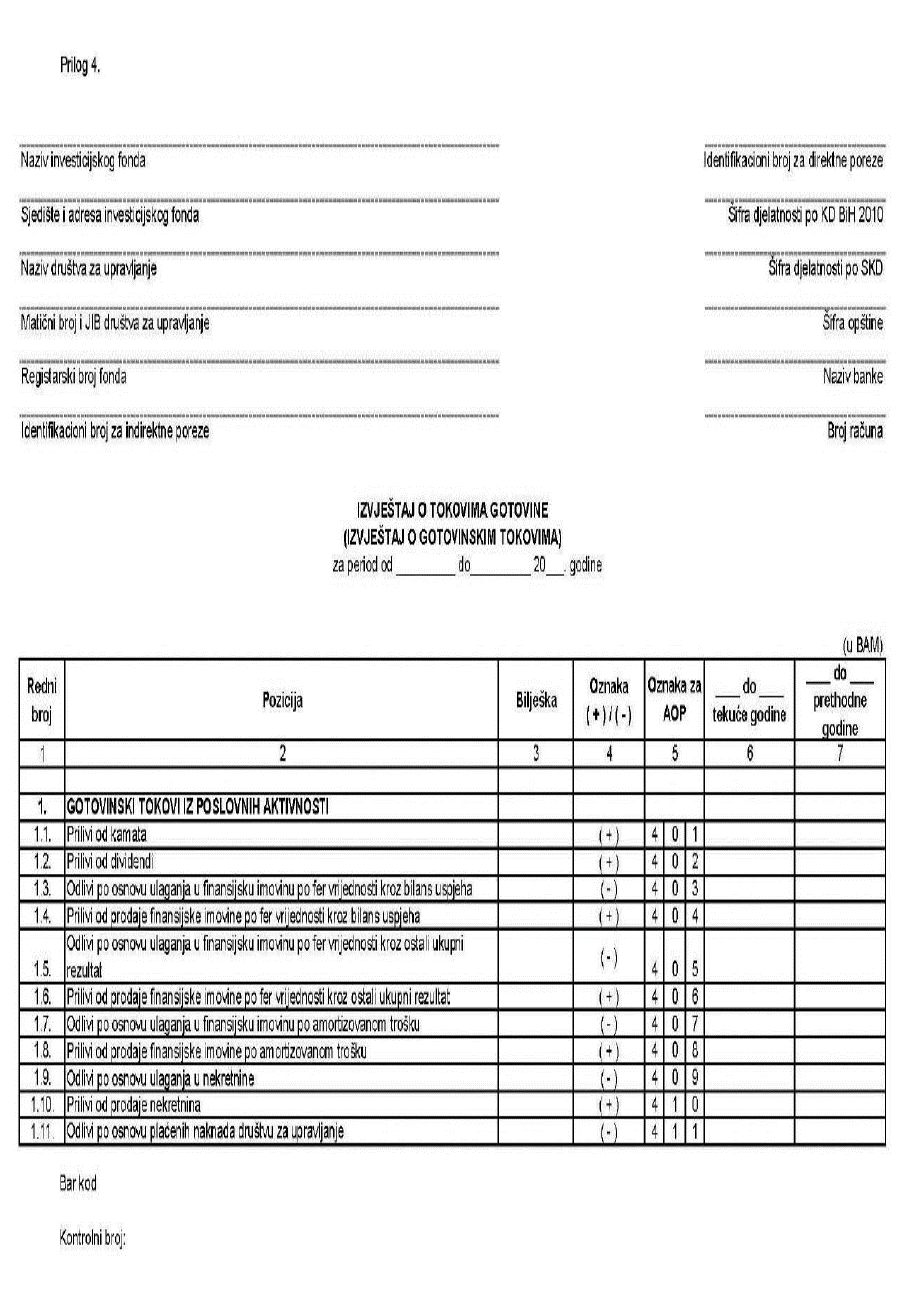 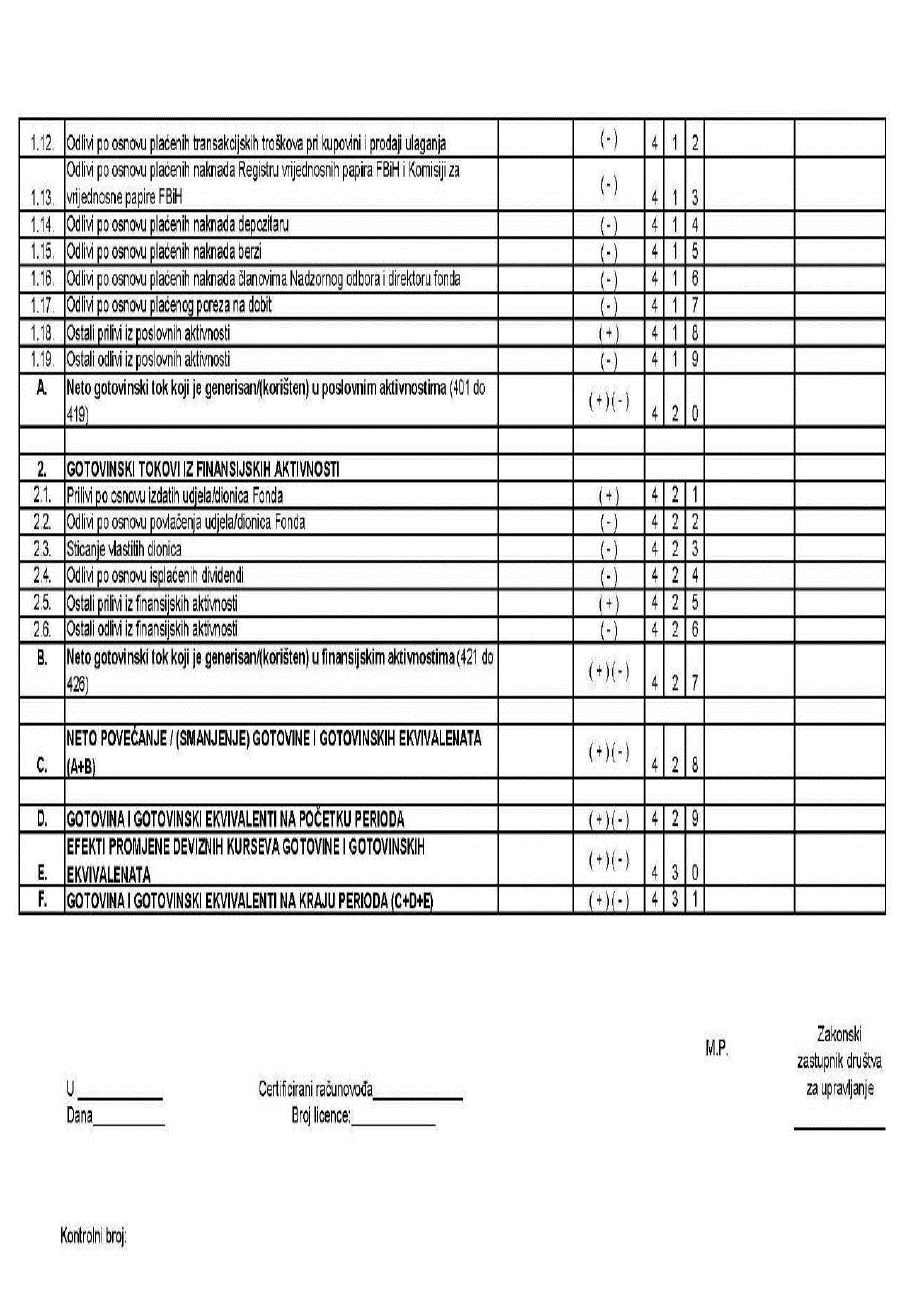 Redni brojPozicijaOznaka za AOPGrupa / konto koje treba uključitiIMOVINA1.Gotovina i gotovinski ekvivalenti001Grupa 102.Finansijska imovina po fer vrijednosti kroz bilans uspjeha0022.1.Ulaganja u instrumente kapitala003Konto: 200, 201, 204 (dio), 209 (dio)2.2.Ulaganja u dužničke instrumente004Konto: 202, 203, 204 (dio), 209 (dio)3.Finansijska imovina po fer vrijednosti kroz ostali ukupni rezultat0053.1.Ulaganja u instrumente kapitala006Konto: 210, 211, 216 (dio), 218 (dio)3.2.Ulaganja u dužničke instrumente007Konto: 212, 213, 215, 216 (dio), 217, 218 (dio), 2194.Finansijska imovina po amortizovanom trošku0084.1.Potraživanja iz poslovanja009Konto: 300, 301, 302, 308, 3094.2.Obveznice010Konto: 222 (dio), 223 (dio), 229 (dio)4.3.Depoziti011Konto: 220, 221, 229 (dio)4.4.Obračunati, nefakturisani prihodi (ugovorna imovina)012Konto: 3314.5.Ostala finansijska imovina po amortizovanom trošku013Konto: 222 (dio), 223 (dio), 224, 229 (dio)5.Ulaganja u nekretnine014Grupa: 24, 256.Akontacije poreza na dobit015Konto: 332, 415 (neto)7.Odgođena porezna imovina016Grupa: 328.Ostala imovina i potraživanja, uključujući i razgraničenja0178.1.Potraživanja po osnovu dividendi018Konto: 3048.2.Potraživanja od društva za upravljanje019Grupa: 318.3.Razgraničenja020Konto: 330, 3398.4.Ostala imovina i potraživanja021Grupa: 34A.UKUPNO IMOVINA022OBAVEZE1.Finansijske obaveze po fer vrijednosti kroz bilans uspjeha023Grupa: 432.Finansijske obaveze po amortizovanom trošku0242.1.Obaveze iz poslovanja025Grupa: 402.2.Ostale finansijske obaveze po amortizovanom trošku026Konto: 4403.Obaveze za tekući porez na dobit027Konto: 415, 332 (neto)4.Odgođene porezne obaveze028Grupa: 465.Rezervisanja029Grupa: 486.Ostale obaveze, uključujući i razgraničenja0306.1.Obaveze za dividende031Konto: 4146.2.Obaveze prema društvu za upravljanje032Grupa: 426.3.Obaveze prema banci depozitaru033Konto: 4106.4.Razgraničenja034Grupa: 476.5.Ostale obaveze035Grupa: 45
Konto: 411, 412, 413, 419B.UKUPNO OBAVEZE036Grupa: 10NETO IMOVINA1.Vlasnički kapital0371.1.Dionički kapital038Konto: 5001.2.Udjeli039Konto: 5012.Dionička premija040Grupa: 513.Rezerve0413.1.Statutarne rezerve042Konto: 5303.2.Ostale rezerve043Konto: 5314.Revalorizacijske rezerve0444.1.Revalorizacijske rezerve za finansijsku imovinu mjerenu po fer vrijednosti kroz ostali ukupni rezultat045Konto: 5204.2.Revalorizacijske rezerve za instrumente zaštite046Konto: 5214.3.Ostale revalorizacijske rezerve047Konto: 529, 560, 5615.Dobit0485.1.Akumulirana, neraspoređena dobit iz prethodnih perioda049Konto: 5405.2.Dobit tekućeg perioda050Konto: 5416.Gubitak0516.1.Akumulirani, nepokriveni gubici iz prethodnih perioda052Konto: 5506.2.Gubitak tekućeg perioda053Konto: 551C.UKUPNO NETO IMOVINA054D.BROJ EMITOVANIH DIONICA/UDJELA055E.NETO IMOVINA PO DIONICI/UDJELU056F.VANBILANSNA EVIDENCIJA0571.Vanbilansna aktiva058Grupa: 982.Vanbilansna pasiva059Grupa: 99Redni brojPozicijaOznaka za AOPGrupa / konto koje treba uključitiBILANS USPJEHAA.Prihodi2011.Prihodi od kamata2021.1.Prihodi od kamata od finansijske imovine po amortizovanom trošku203Konto: 7010, 70201.2.Prihodi od kamata od finansijske imovine po fer vrijednosti kroz ostali ukupni rezultat204Konto: 7011, 70211.3.Prihodi od kamata od finansijske imovine po fer vrijednosti kroz bilans uspjeha205Konto: 7012, 70222.Prihodi od dividendi206Konto: 7003.Realizovani neto dobici od prodaje ulaganja2073.1.Neto dobici od prodaje finansijske imovine po amortizovanom trošku208Konto: 7101, 6101 (neto)3.2.Neto dobici od prodaje finansijske imovine po fer vrijednosti kroz ostali ukupni rezultat209Konto: 7102, 6102 (neto)3.3.Neto dobici od prodaje finansijske imovine po fer vrijednosti kroz bilans uspjeha210Konto: 7103, 6103 (neto)3.4.Neto dobici od prodaje nekretnina211Konto: 712, 612 (neto)4.Nerealizovani neto dobici po osnovu promjene fer vrijednosti2124.1.Neto dobici od finansijske imovine po fer vrijednosti kroz bilans uspjeha213Konto: 720, 723 (dio), 620, 623 (dio) (neto)4.2.Neto dobici od finansijskih obaveza po fer vrijednosti kroz bilans uspjeha214Konto: 721, 723 (dio), 621, 623 (dio) (neto)4.3.Neto dobici od ulaganja u nekretnine koje se vode po fer vrijednosti215Konto: 725, 625 (neto)5.Neto pozitivne kursne razlike216Konto: 711, 722, 611, 622 (neto)6.Ostali prihodi i dobici217Konto: 703, 709, 719, 724, 726, 727, 728, 729B.Rashodi2181.Naknada društvu za upravljanje219Konto: 6002.Transakcijski troškovi pri kupovini i prodaji ulaganja220Konto: 6013.Ulazne i izlazne naknade221Konto: 6024.Naknada banci depozitaru222Konto: 6055.Naknade članovima nadzornog odbora i direktoru223Konto: 6036.Naknade Registru vrijednosnih papira u FBiH i Komisiji za vrijednosne papire FBiH224Konto: 6087.Realizovani neto gubici od prodaje ulaganja2257.1.Neto gubici od prodaje finansijske imovine po amortizovanom trošku226Konto: 6101, 7101 (neto)7.2.Neto gubici od prodaje finansijske imovine po fer vrijednosti kroz ostali ukupni rezultat227Konto: 6102, 7102 (neto)7.3.Neto gubici od prodaje finansijske imovine po fer vrijednosti kroz bilans uspjeha228Konto: 6103, 7103 (neto)7.4.Neto gubici od prodaje nekretnina229Konto: 612, 712 (neto)8.Nerealizovani neto gubici po osnovu promjene fer vrijednosti2308.1.Neto gubici od finansijske imovine po fer vrijednosti kroz bilans uspjeha231Konto: 620, 623 (dio), 720, 723 (dio) (neto)8.2.Neto gubici od finansijskih obaveza po fer vrijednosti kroz bilans uspjeha232Konto: 621, 623 (dio), 721, 723 (dio) (neto)8.3.Neto gubici od ulaganja u nekretnine koje se vode po fer vrijednosti233Konto: 625, 725 (neto)9.Finansijski rashodi234Grupa 6310.Neto negativne kursne razlike235Konto: 611, 622, 711, 722 (neto)11.Ostali rashodi i gubici236Konto: 604, 606, 607, 609, 613, 619, 624, 626, 627, 628, 629C.Dobit prije oporezivanja237D.Gubitak prije oporezivanja238E.Porez na dobit2391.Tekući porez na dobit240Konto: 8212.Odgođeni porez na dobit241Konto: 822F.Dobit242G.Gubitak243IZVJEŠTAJ O OSTALOM UKUPNOM REZULTATUH.Ostali ukupni rezultat2441.Stavke koje mogu biti reklasifikovane bilans uspjeha2451.1.Povećanje/(smanjenje) fer vrijednosti dužničkih instrumenata po fer vrijednosti kroz ostali ukupni rezultat246Promjena priznata na kontu 520 (analitička konta koja se odnose na ove efekte) tokom finansijske godine1.2.Efekti proistekli iz transakcija zaštite ("hedging")247Promjena priznata na kontu 521 (analitička konta koja se odnose na ove efekte) tokom finansijske godine1.3.Ostale stavke koje mogu biti reklasifikovane u bilans uspjeha248Promjena priznata na kontu 529 (analitička konta koja se odnose na ove efekte) tokom finansijske godine1.4.Porez na dobit koji se odnosi na ove stavke2492.Stavke koje neće biti reklasifikovane u bilans uspjeha2502.1.Povećanje/(smanjenje) fer vrijednosti instrumenata kapitala po fer vrijednosti kroz ostali ukupni rezultat251Promjena priznata na kontu 520 (analitička konta koja se odnose na ove efekte) tokom finansijske godine2.2.Ostale stavke koje neće biti reklasifikovane u bilans uspjeha252Promjena priznata na kontu 529 (analitička konta koja se odnose na ove efekte) tokom finansijske godine2.3.Porez na dobit koji se odnosi na ove stavke253POVEĆANJE / (SMANJENJE) NETO IMOVINEI.Povećanje neto imovine fonda254J.Smanjenje neto imovine fonda255K.Zarada po dionicia) Osnovna zarada po dionici256Osnovna zarada po dionici se računa dijeljenjem:
• dobiti ili gubitka koja pripada dioničarima zatvorenog investicijskog fonda, i
• ponderisanog prosječnog broja običnih dionica u opticaju tokom finansijske godine, isključujući otkupljene vlastite dioniceb) Razrijeđena zarada po dionici257U izračunu razrijeđene zarade po dionici, koriguju se cifre korištene u izračunu osnovne zarade po dionici, uzimajući u obzir:
• efekat oporezivanja, kamata i ostalih troškova finansiranja koji bi mogao proizaći iz konverzije razrjeđujućih potencijalnih običnih dionica, i
• ponderisani prosječni broj dodatnih običnih dionica koje bi bile u opticaju pod pretpostavkom konverzije svih razrjeđujućih potencijalnih običnih dionica.PozicijaOznaka za AOPTekuća godinaPrethodna godina1. Stanje na dan 31.12. prethodnog obračunskog perioda3012. Efekti retroaktivne primjene promjene računovodstvenih politika302Efekti promjena računovodstvenih politika, odnosno efekti ispravljanja grešaka iz prethodnih perioda, isključivo ukoliko je tako propisano određenim MSFI ili ukoliko je neizvodljivo utvrditi efekte koji se unose na AOP 302 i 303 za prethodnu godinuEfekti promjena računovodstveni h politika, odnosno efekti ispravljanja grešaka iz prethodnih perioda, u skladu sa MRS 83. Efekti retroaktivnog prepravljanja iznosa priznatih u skladu sa MRS 8303Efekti promjena računovodstvenih politika, odnosno efekti ispravljanja grešaka iz prethodnih perioda, isključivo ukoliko je tako propisano određenim MSFI ili ukoliko je neizvodljivo utvrditi efekte koji se unose na AOP 302 i 303 za prethodnu godinuEfekti promjena računovodstveni h politika, odnosno efekti ispravljanja grešaka iz prethodnih perioda, u skladu sa MRS 84. Ponovo iskazano stanje na dan 01.01. tekućeg obračunskog perioda3045. Dobit/(gubitak) za period305Iznosi iskazani pod AOP 242 ili 243 u Izvještaju o ukupnom rezultatuIznosi iskazani pod AOP 242 ili 243 u Izvještaju o ukupnom rezultatu6. Ostali ukupni rezultat za period306Iznosi iskazani pod AOP 244 u Izvještaju o ukupnom rezultatuIznosi iskazani pod AOP 244 u Izvještaju o ukupnom rezultatu7. Ukupni rezultat307Iznosi iskazani pod AOP 254 ili 255 u Izvještaju o ukupnom rezultatuIznosi iskazani pod AOP 254 ili 255 u Izvještaju o ukupnom rezultatu8. Povećanje po osnovu izdatih udjela/dionica308Vrijednost udjela/dionica uplaćenih/emitovanih tokom periodaVrijednost udjela/dionica uplaćenih/emitovanih tokom perioda9. Smanjenje po osnovu povlačenja udjela/dionica309Vrijednost udjela/dionica povučenih tokom periodaVrijednost udjela/dionica povučenih tokom perioda10. Ostale promjene310Vrijednost eventualnih ostalih promjena na neto imovini tokom periodaVrijednost eventualnih ostalih promjena na neto imovini tokom perioda11. Stanje na dan 31.12. tekućeg obračunskog perioda311Broj udjela/dionica fonda u periodu12. Broj udjela/dionica fonda na početku perioda312Broj udjela/dionica na početku periodaBroj udjela/dionica na početku perioda13. Izdati udjeli/dionice u toku perioda313Broj udjela/dionica uplaćenih/emitovanih tokom periodaBroj udjela/dionica uplaćenih/emitovanih tokom perioda14. Povučeni udjeli/dionice u toku perioda314Broj udjela/dionica povučenih tokom periodaBroj udjela/dionica povučenih tokom perioda15. Broj udjela/dionica fonda na kraju perioda315Broj udjela/dionica na kraju periodaBroj udjela/dionica na kraju periodaRedni brojPozicijaOznaka za AOPOpis1.GOTOVINSKI TOKOVI IZ POSLOVNIH AKTIVNOSTI1.1.Prilivi od kamata401Prilivi po osnovu kamata na dužničke instrumente1.2.Prilivi od dividendi402Prilivi po osnovu dividendi1.3.Odlivi po osnovu ulaganja u finansijsku imovinu po fer vrijednosti kroz bilans uspjeha403Odlivi po osnovu kupovine ove imovine1.4.Prilivi od prodaje finansijske imovine po fer vrijednosti kroz bilans uspjeha404Prilivi po osnovu prodaje ove imovine ili naplate glavnice dužničkih instrumenata1.5.Odlivi po osnovu ulaganja u finansijsku imovinu po fer vrijednosti kroz ostali ukupni rezultat405Odlivi po osnovu kupovine ove imovine1.6.Prilivi od prodaje finansijske imovine po fer vrijednosti kroz ostali ukupni rezultat406Prilivi po osnovu prodaje ove imovine ili naplate glavnice dužničkih instrumenata1.7.Odlivi po osnovu ulaganja u finansijsku imovinu po amortizovanom trošku407Odlivi po osnovu kupovine ove imovine1.8.Prilivi od prodaje finansijske imovine po amortizovanom trošku408Prilivi po osnovu prodaje ove imovine ili naplate glavnice dužničkih instrumenata1.9.Odlivi po osnovu ulaganja u nekretnine409Odlivi po osnovu kupovine nekretnina1.10.Prilivi od prodaje nekretnina410Prilivi po osnovu prodaje nekretnina1.11.Odlivi po osnovu plaćenih naknada društvu za upravljanje411Odlivi po osnovu plaćenih naknada1.12.Odlivi po osnovu plaćenih transakcijskih troškova pri kupovini i prodaji ulaganja412Odlivi po osnovu plaćenih troškova1.13.Odlivi po osnovu plaćenih naknada Registru vrijednosnih papira FBiH i Komisiji za vrijednosne papire FBiH413Odlivi po osnovu plaćenih naknada1.14.Odlivi po osnovu plaćenih naknada depozitaru414Odlivi po osnovu plaćenih naknada1.15.Odlivi po osnovu plaćenih naknada berzi415Odlivi po osnovu plaćenih naknada1.16.Odlivi po osnovu plaćenih naknada članovima Nadzornog odbora i direktoru fonda416Odlivi po osnovu plaćenih naknada i primanja1.17.Odlivi po osnovu plaćenog poreza na dobit417Odlivi po osnovu plaćenog poreza1.18.Ostali prilivi iz poslovnih aktivnosti418Svi ostali prilivi, koji nisu uključeni u prethodno spomenute1.19.Ostali odlivi iz poslovnih aktivnosti419Svi ostali odlivi, koji nisu uključeni u prethodno spomenuteA.Neto gotovinski tok koji je generisan/(korišten) u poslovnim aktivnostima4202.GOTOVINSKI TOKOVI IZ FINANSIJSKIH AKTIVNOSTI2.1.Prilivi po osnovu izdatih udjela/dionica Fonda421Prilivi od uplaćenih udjela / emitovanih dionica2.2.Odlivi po osnovu povlačenja udjela/dionica Fonda422Odlivi od isplaćenih udjela / dionica2.3.Sticanje vlastitih dionica423Odlivi po osnovu kupovine vlastitih dionica2.4.Odlivi po osnovu isplaćenih dividendi424Odlivi po osnovu dividendi2.5.Ostali prilivi iz finansijskih aktivnosti425Svi ostali prilivi, koji nisu uključeni u prethodno spomenute2.6.Ostali odlivi iz finansijskih aktivnosti426Svi ostali odlivi, koji nisu uključeni u prethodno spomenuteB.Neto gotovinski tok koji je generisan/(korišten) u finansijskim aktivnostima427C.NETO POVEĆANJE / (SMANJENJE) GOTOVINE I GOTOVINSKIH EKVIVALENATA428D.GOTOVINA I GOTOVINSKI EKVIVALENTI NA POČETKU PERIODA429E.EFEKTI PROMJENE DEVIZNIH KURSEVA GOTOVINE I GOTOVINSKIH EKVIVALENATA430F.GOTOVINA I GOTOVINSKI EKVIVALENTI NA KRAJU PERIODA431